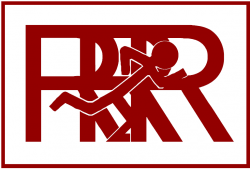 Redhill Road Runners Committee MeetingWednesday 16th June 2021  Face to face meeting – venue: Wendy’s back garden PresentToni Harper, Mike McHardy, Clive Greyson, Mark Davis, Pete McNally, Leigh Stubbs, Wendy Lawson, Peter Henley, Kate Horton, David Walsh, Valerie WalkerApologiesMartin Lee, Hayley Purdy Chairman’s IntroductionMeeting opened at 20.06 by LSMinutes of the Previous MeetingThe minutes were reviewed and agreed.Membership Secretary’s ReportA few new members again with details corrected for some members. Membership still lower than pre-Covid understandable due to lack of races. Previously 112 members but up to 115 - 116 currently. LS worth a reminder going out re insurance and membership fee is now back to full rate. ACTIONSocial Secretary’s Report Cricket outing at T20 next week. Advertised on facebook and as an event where all club members were invited.  Proposing 14th August 2021 as a barbecue date to be hosted by Toni & Mike.  LS thanked Toni for the golfing arranged, enjoyed by all who attended. Discussion about Dovedale dash and potential future events. To explore a coach option for the Dovedale dates to ensure it can be booked – Toni ACTION Summer league and county championships Clive not present – LS updated Notts 10 has been advertised as county champs which it isn’t. Midlands Road relays are going ahead on the 4th September at Sutton Coldfield and would like to work on a couple of teams to enter. 4th September is closing date for entries. The race is on the 25th September.Fell RunningHad another intro with some Redhill Road Runners and did a trail intro for Nottingham Trail Runners Social group hoping to get some more members through that. The Notts county fell champs with be Longshaw on 4th September.   Discussion on races that are available to be updated on the website. Toni asked if more intros are planned. PH said he would try but it depends on his on training and racing schedule.  Kit ReportWe’re selling kit slowly – do need to get some small training tops and have had an order of 2. Minimum order of 6 so LS confirmed to go ahead and order. ACTIONPete suggested it was nice to have the ones with Nottingham on the back, especially when running far from home. Hoodies also popular LS said to order more of those ACTION Buff company contacted and then lost contact and WL to have one more go at making contact. ACTION. Finance Secretary’s ReportHP not present. Still doing the accounts and hoping to have with us ASAP.  Coaches ReportSN staggered starts have been going well so far at the club. New run leaders completed their courses and now running groups. Slower group struggling with different ends of spectrum in the same group. Discussion on the pace in the slower group and groups generally and runners going up through the groups, pushing into the next group and holding back and sitting in lower groups. MD asked if we are planning to stick with the rule of 12 when permitted. What we’ve done through Covid has improved communication, routes, knowledge and general chatter. Other clubs are now running in groups of more than 12. DW using WLs group as an example usually it runs at capacity but if DW attended it would increase possible numbers but the counter argument would be the “being seen” as a club in large groups and the message it sends to the public. LS happy to go up to 24 if we have 2 coaches as a maximum group number. Discussion about routes and access when passing walkers / members of the public. Reminder that it is important to make sure members of the public are respected. CommunicationsInstagram feed set up and appreciated so far. Website is more of an information repository for more formal connections; AGM records, routes, race times, etc. WL asked for bank details to be on the kit page ACTION Newstead Abbey Dash Sold out 300 places the race will not hold the county championships. DW suggested a statement of this nature to be held on the website.Need volunteer to hire a van and drive it for the event. Mike volunteered. WL asked if there will be prizes or bananas this year. LS no, but have a sponsorship offer from Richard Massey. DW not comfortable advertising another running club at the RRR event. LS confirmed it’s a donation not attached to Mansfield Harriers. DW suggested for him to buy a trophy instead of sponsoring the event. Agreed. Pete McNally asked if places might be available for Club members and confirmed this is not possible. There is no waiting list for the event.   Running MattersPete McNally asked if has anyone offered to attend the AGM on Zoom for Notts AAA meeting. The meeting is next Wednesday. Some confusion on meeting dates, location, platform for the meeting and who is attending. LS to investigate and report back to committee members it concerns (Clive Greyson and Pete McNally)   WL Couch to 5km interest and a number of approaches from new potential runners. LS to re-evaluate at the next meeting based on group work so we can sort inhouse group arrangements first. ACTION. MD Grand prix rolled over from previous year. There are sections of the GP that will not happen – summer league county champs etc. There is the issue of those who did the GP in good faith and what we do going forward. LS suggested the internal GP as circulated by email and the 4 events carried out last year be closed off. Still need to decide how to distribute London places too. LS outlined the suggested internal 6 races for the GP and discussed marshalling and a requirement for everyone to marshal one event so no one is disadvantaged. All agreed happy to put out with the requirement to marshal. Race details to be shared at the club. ACTION. Welfare officer is required by the club to be a committee officer position and needs to be raised at the AGM. WL would be interested in the position so it will be on the AGM list.  To select a date for the AGM (post 19th July 2021) and plan for face to face but be prepared to convert to Zoom for the meeting. ACTION DW if we are to plan an AGM we need to plan what will be voted on and be available for the AGM. Finance report should be included at the AGM – to be followed up by LS ASAP Positions, accounts, club constitution also to be included at the AGM. LS to look at a date for the first two weeks in September 2021.  Other MattersVal raised the Social Trail Runners of Hucknall and discussion on encouraging members  Next Meeting date to be confirmed    Finish at 21.31  